ORIENTATION VISIT FOR I YEAR MSW STUDENTS IN THE ACADEMIC YEAR 2020- 2021Orientation Visit to JeevasarthakatheThe students of 1st year MSW visited Jeevasarthakate, the organ Transplant Coordinating agency for Karnataka. Students had exposure to Organ Transplantation prerequisites and the Act and Rules governing it. The students were explained of the organization’s coordinating activities and programs. Students received better exposure.Orientation Visit to Mitra JyothiMSW Students from 1st Year have visited Mitra Jyothi, an NGO working for the Blind and their social support. The students have come to know the support services available to visually-challenged like Braille script training and life skills training in the agency.Orientation Visit to Child Rights TrustMSW students from 1st Year have visited Child Rights Trust. The students were made aware of Rights of the Children and how the Trust works on various projects for care and protection of children. The students had interactive session on different cases.Orientation Visit to Souharda Family Counseling CentreThe Students visited the agency which works as Family Counseling Centre. Students explored the activities and process of counseling and major family dynamics requiring the counseling. The Students attended the session which was interactive. Students explored problems, rights and privileges of women and how the intervention has to be done with professional support.Orientation Visit to AbalashramaThe students made a visit to Abalashrama, an agency functions for abandoned, destitute and orphan girls and women and their rehabilitation, resettlement and empowerment.. The students attended the session on discussion of abandonment, destitution, and orphan. They informed the students of services they provide for the women and girls in the Abalashrama.Orientation Visit to Stree Jagruti SamithiThe Students from 1st year MSW visited Stree Jagruti Samithi which works for Domestic Workers. Students were made aware of problems of Domestic Workers and Rights and legislation and welfare programs for protection and development of them.Orientation Visit to Children’s Home for BoysThe students visited Children’s Home and learnt about maintenance of children in need of care and protection. Students learnt how this agency operationalizing the objectives and provisions of JJ act, CARA and Integrated Child Protection Scheme. The students visited inmates in the Home and observed their activities.Orientation Visit to Swathi ManeThe Students have visited Swathi Mane NGO working for Community health and financial support through micro finance. The students were informed of different projects by the agency which mobilize and enable the community for empowerment.Orientation visit to Karnataka State Council for Child WelfareThe students visited the KSCCW the non-profit organization working for helping and serving less privileged children from urban and rural communities in Karnataka. The students had interactive session on various issues of children and how NGO provides support services for their welfare.Orientation Visit to Talaash AssociationThe students visited the Talaash Association, the organization working for rescue and protection of Child, and Women Trafficking. The Coordinator of the Agency informed the students how they work on process of tracking, tracing, rescuing and protecting the trafficked child and how the organization coordinates with police and legal support.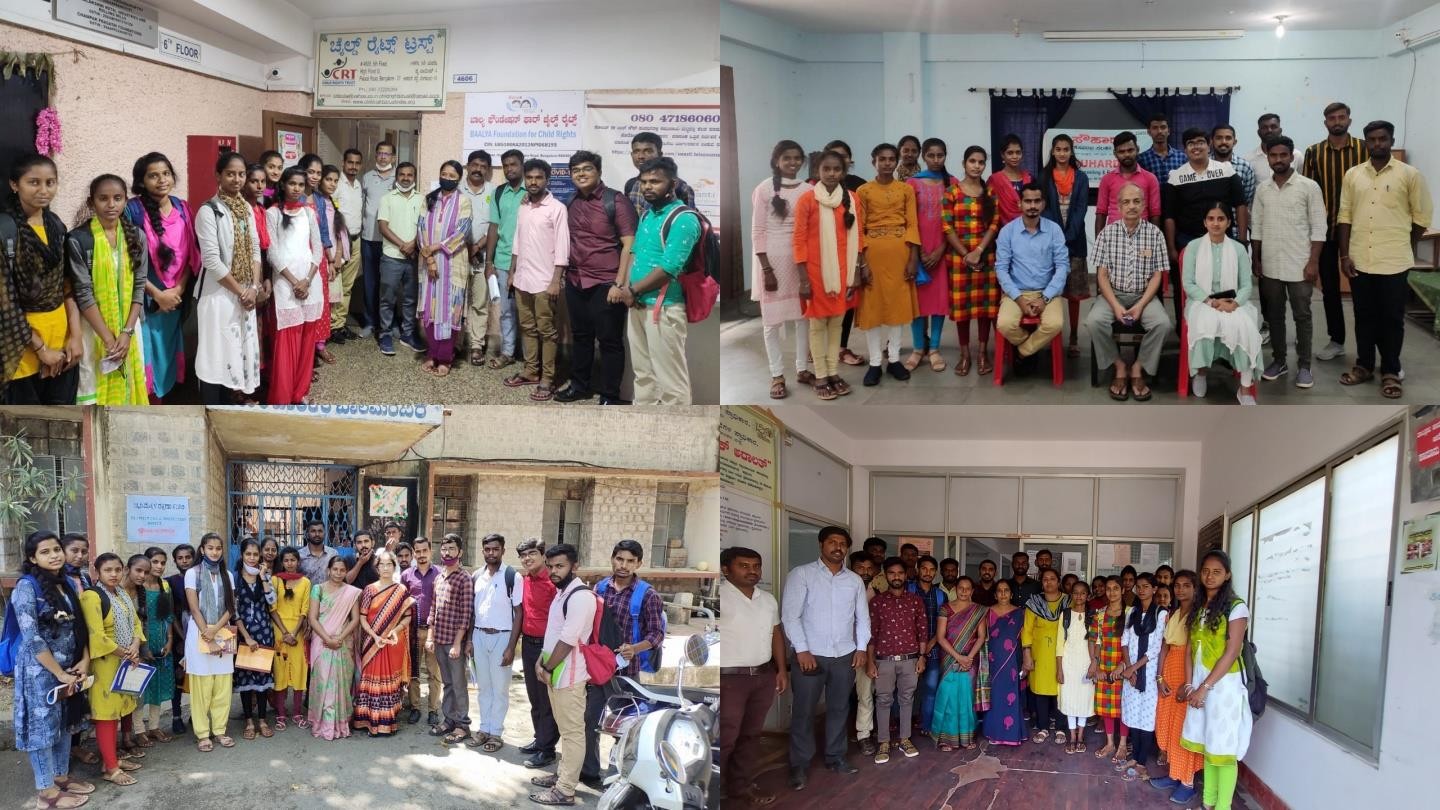 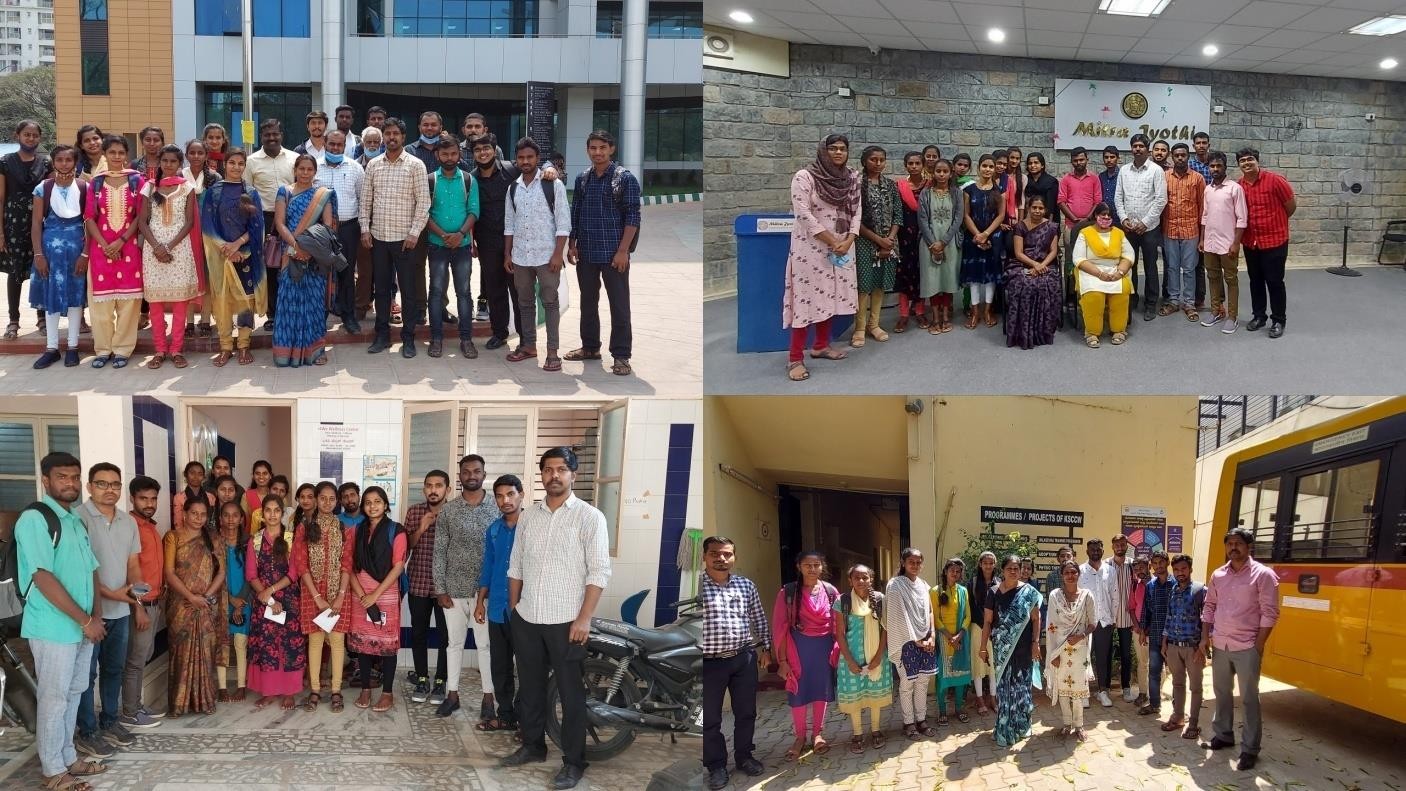 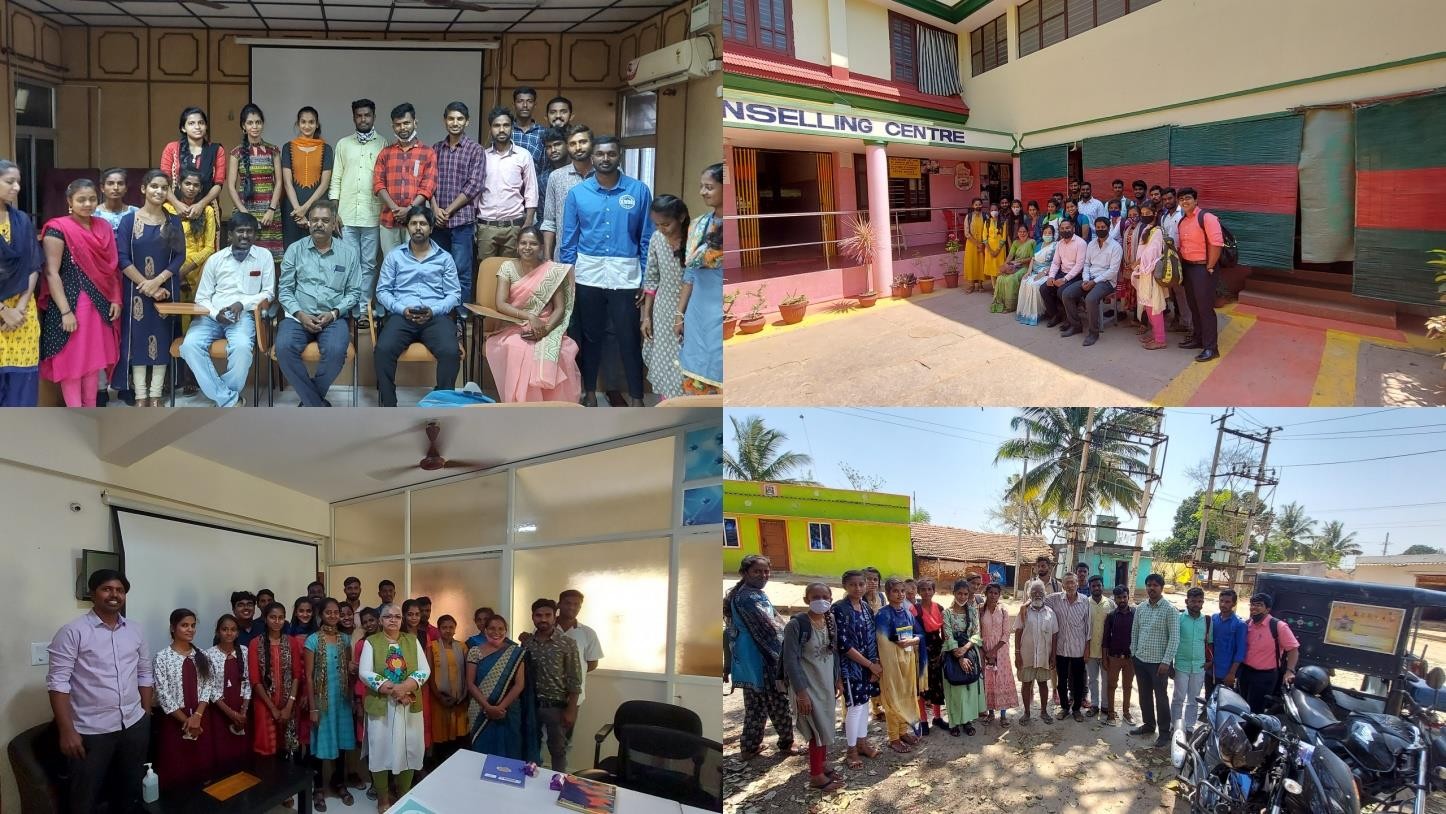 